 오픈채팅방 들어가기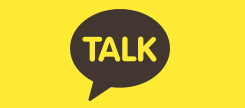 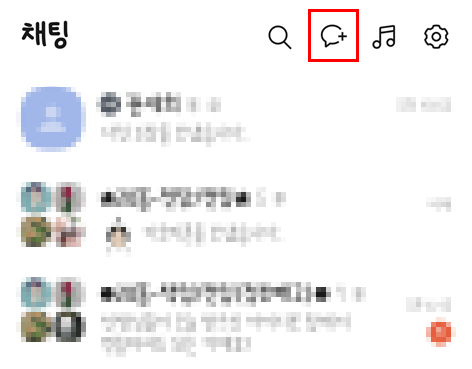 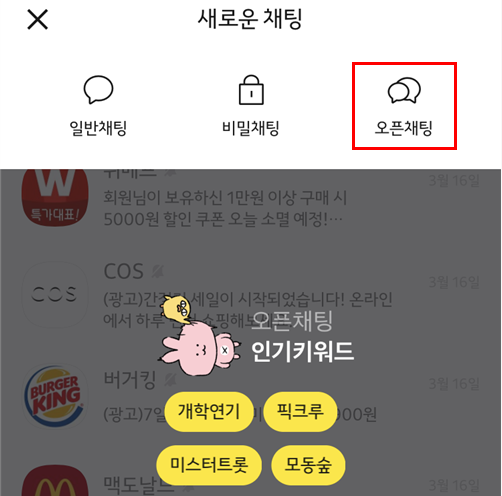 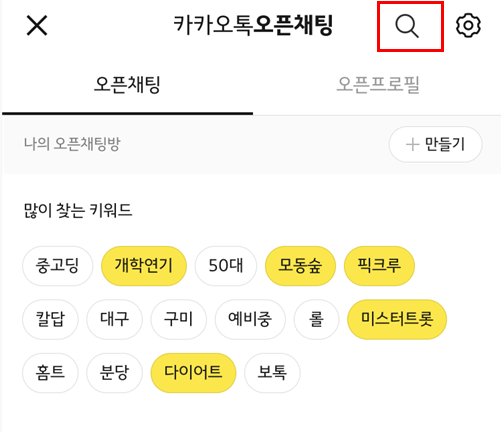 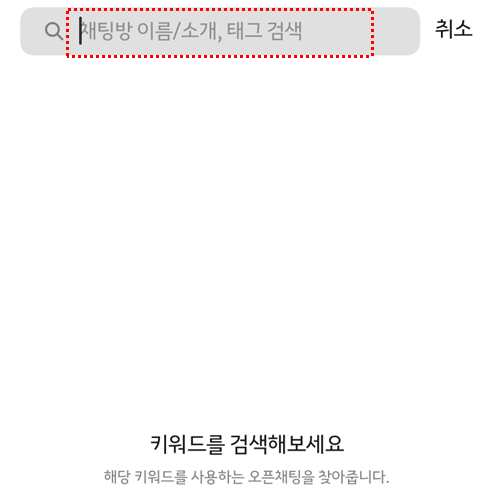 자기 반(ex. CNU3급8반)을 입력하세요.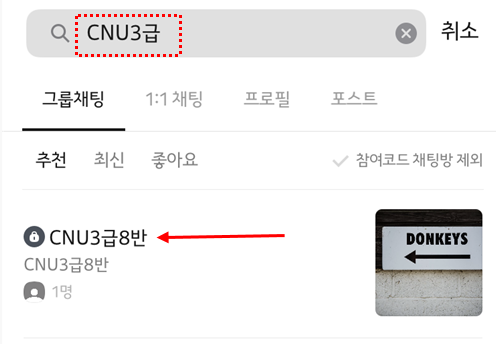 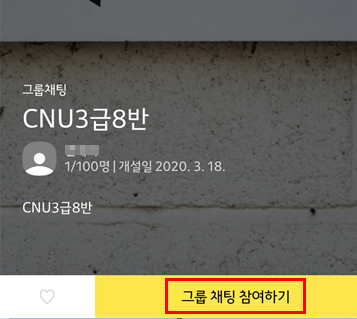 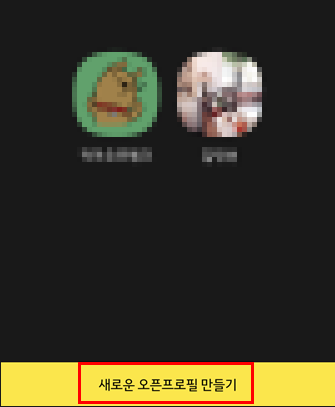 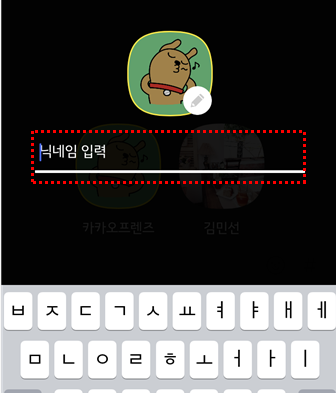 한글로 (ex. 스티븐)이름을 넣어 주세요.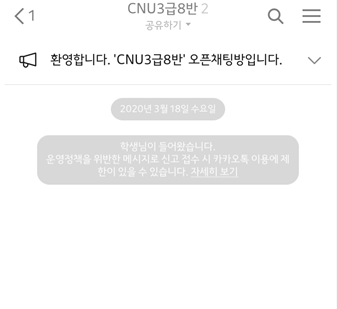 